	Kindergarten Parents,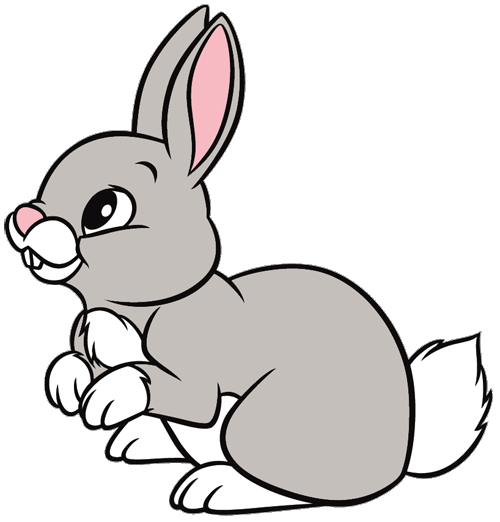 Can you volunteer in our class during Rabbit DayWednesday, April 10 from 10:15 – NoonNot feeling very crafty? No worries - - we’ll have all the materials ready for you. All you need to do is assist the children while they assemble the craft.Please sign up by emailing Mrs. Raniella at sraniella@fredericksburgacademy.org.Thank you in advance for your time and cooperation.